Sexual exploitation screening tool  Date of screening tool completion: _________________________________________________Completed by (name and role): _______________________________________________________ West Midlands Metropolitan Regional Child Sexual Exploitation (CSE) Screening ToolGuidance for completing the screening tool: The purpose of the CSE screening tool is to support people to consider the risks and vulnerabilities that a professional may be observing in relation to a child that may indicate that they are being groomed and/or exploited.  The screening tool enables professionals to identify where young people are exhibiting risk indicators which frequently occur in young people who are at risk/experiencing CSE, however further assessment or investigation needs to be undertaken which may confirm this initial judgement, heighten or reduce concern. Likewise a “no current CSE risk” screening tool does not mean they are not being sexually exploited and any further work or assessment should continue to consider the vulnerabilities and risk indicators, screening again as necessary according to additional information as it becomes available or changes in the child circumstances. Once a CSE screening tool has been completed consideration should always be given as to what further action is required even where no current CSE risk is identified. Children may be victims of more than one form of abuse and exploitation and this may not be sexual. The screening tool may still identify these children and safeguarding procedures still apply. In some instances, the screening tool will identify that the child is no more vulnerable to CSE than is typical for children of that age i.e. the risk is universal. This would be deemed to be “No Current CSE Risk”. An “At Risk” screening tool combined with information held by Children’s Social Care could indicate the need for a referral and therefore professionals must have discussions with their designated safeguarding lead and other relevant services (CSE co-ordinator/social care front door) to determine appropriate action. Once a screening tool has been completed, local referral pathways need to be followed to ensure that where necessary a MASE/strategy meeting is convened and a risk assessment undertaken. Risk assessments should be led by a lead professional, contributed to and supported by the professionals working with the child and family. It should be used by any professional who has a concern about a child or young person. Young people aged 16 or over can still be at risk of/experiencing CSE and should not be viewed as lower risk due to their age. Males can be at risk/experience CSE and should not be viewed as lower risk due to their gender. Even if it is deemed that there is “no Current CSE risk”, it is important to remember that professionals have identified some concerns about the child’s safety and vulnerability. Whilst these may not be about CSE, appropriate action should be taken to support and safeguard the child. In ALL cases you should refer to LSCB threshold documents for consideration of further action.It is important that the screening tool is not completed in isolation and that relevant people are involved so that a complete picture of specific risks is ascertained. If “significant risk” or “serious risk” is identified, a Multi-Agency Safeguarding Hub (MASH) referral should be made where a decision will be made on the basis of all available information as to next steps and a Multi-Agency Sexual Exploitation (MASE) meeting established where applicable. At this point further assessment may be completed with the child and family. It is helpful where possible to capture the voice of the child in the final section, only if the child has shared anything with you. However, there is no need for the child to be with you when completing the screening tool. Evidence about your concerns should be captured as fully as possible, including any examples of the behaviour and other observations of nonverbal communication from the child. The risk assessment should be used to review the level of risk to a child in review MASE or other review meetings (dependent of the needs of the child this may be early help, CIN, CP or LAC) but the screening tool could be used as an exit tool to confirm that original risk indicators are no longer present prior to closing a case from the CSE dataset/team. Where you are aware of names of other young people, adults of concern, locations of concern please include them in the evidence box on the screening tool and complete and submit the intelligence form attached to this screening tool with guidance on instructions. Guidance notes and risk indicators are not exhaustive and professional judgement should be used if there is something else you believe should be included in your evidence. The information inputted in this screening tool is sensitive as per the Data Protection Act and should be recorded, stored and shared as per information sharing guidance. Where possible consent should be sought from parents and carers to complete the screening tool and share the information, unless to do so would place the child at increased risk. However refusal of consent should not prevent the tool from being completed and a referral to the MASH being made if there are concerns about significant harm to a child. If a child over 16 has requested that parents are not informed then advice should be sought from safeguarding leads and/or social care. Child Sexual Exploitation Screening ToolChild sexual exploitation is a form of child sexual abuse. It occurs where an individual or group takes advantage of an imbalance of power to coerce, manipulate or deceive a child or young person under the age of 18 into sexual activity (a) in exchange for something the victim needs or wants, and/or (b) for the financial advantage or increased status of the perpetrator or facilitator. The victim may have been sexually exploited even if the sexual activity appears consensual. Child sexual exploitation does not always involve physical contact; it can also occur through the use of technology.Name of child/young person:__________________________________________** evidence of a risk indicator from 6 months ago or more should still be considered for the need for a safeguarding referral, primarily if this is information that has not previously been known or investigated even if not current. The framework includes four categories of risk and is intended to inform appropriate responses in relation to children and young people’s safeguarding needs. The presence of one significant risk indicator will necessitate action as per LSCB safeguarding proceduresProfessional Judgement: In the box below please record your professional judgement based on the information recorded on this screening tool and consider the health, welfare and safety of the child in question, include any protective factors that you are aware of.  Where to refer or discuss your concerns: Anyone who completes a CSE screening tool, or is considering the need to do so, can seek advice from the Designated Safeguarding Advisor in their agency/service/setting.Advice can also be sought from the CSE Team.If the screening tool indicates that the child/young person is likely to be at significant risk of sexual exploitation you should contact Children’s Social Care or the Police:Children’s Social Work Services:  	  Single Point of Contact (SPOC) – 0121 569 3100                                                                           Multi Agency Safeguarding Hub (MASH) 0121 569 3100		Police:		101 or 999 in an emergency 		 Where to get more information:See Me Hear Me Website: www.seeme-hear.me.org.uk NWG: http://www.nwgnetwork.org/ Child Exploitation and Online Protection (CEOP) www.thinkuknow.co.uk PACE – Parents Against Child Sexual Exploitation.  www.paceuk.infoNCA Modern Slavery Human Trafficking Unit; http://www.nationalcrimeagency.gov.uk/about-us/what-we-do/specialist-capabilities/uk-human-trafficking-centre Centre of Expertise on CSA: https://www.csacentre.org.uk/ 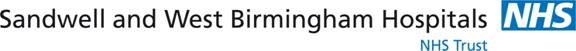 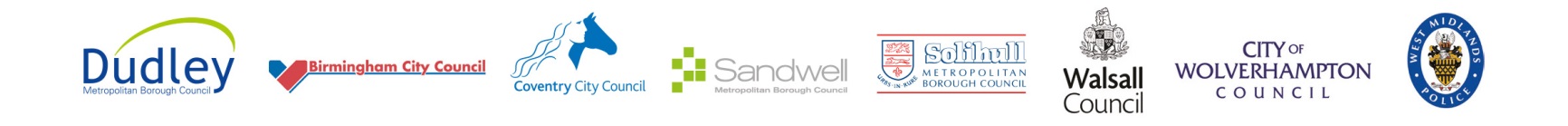 Children at risk of or experiencing abuse may present with challenging behaviour. If you have identified that a child is at risk it is important to consider the impact any reduction in their school attendance via exclusions and reduced timetables, may have upon their risk of harm. Any consideration of reducing school attendance for a child with identified CSE risk should be discussed with social care and partner agencies to plan the most appropriate way forward to safeguard the child and peers.Name: Also known as:Ethnicity:Date of Birth:Gender:Disability:Address:Contact number:Lives with, including siblings:Who has Parental Responsibility and what is their relationship to the child:Current level of support/legal statusEarly help/child in need/child protection/ LAC - s20/Care OrderSerious Risk (harm) Indicators Current or during the past 6 months:  Prior to 6 months ago**: Serious Risk (harm) Indicators Please TickPlease Tick Sexual Activity of Concern:Evidence of multiple sexual contacts with multiple peopleClipping (offering sexual activity for money then running after payment)Repeated periods of absence/missing (day and/or night)Frequently going missing with whereabouts unknown or of concernMissing with other young people assessed as being at risk/experiencing CSEPattern of street homelessness, sofa surfingPersistently running away/going missing from placement or returning lateRelationship of concern with adult (male or female) or young person, which might involve physical and/or emotional abuse and/or gang activityTeenage relationship abuseBelieving they are in a relationship with an older adult (2 years +)Other relationship where control appears to be present that indicates concernGang associationsRisky associations with other young people known to be experiencing CSE. Entering/leaving vehicles driven by unknown adults (not car theft)Unexplained amounts of money, expensive clothes or other itemsMore than one mobile phoneUnaccounted for money/goods/jewelleryFunding drugs/alcohol/tobacco through unknown sourcesHotel keysFrequenting areas known for risky activities:Locations known for adult sex workLocations where there have been previous or current concerns about grooming/sexual activityLocations known for gang /criminal activityFrequently in high risk situationsGroomed/abused via the Internet and mobile technology:Taking and sharing indecent images of self or others with aggravating factors such as the involvement of an adult or older person, evidence of coercion or threat, more than one person involvedUsing internet to identify and meet unknown peers/adultsEvidence of displaying or receiving sexualised bullying via the internet/social mediaMultiple social media accountsExcessive texts and calls/changes in behaviour or absconding in response to phone activity (aggressive/anxious)Having unexplained contact with hotels, taxi companies or fast food outlets:Being picked up by taxis on a regular basis with no plausible explanation or money to pay for themSpending time in hotels, food outlets or other business locations with no adequate or plausible explanation Evidence of sexual/physical assault including where followed by withdrawal of allegationThis is not dependent on disclosure if the referrer has reason to believe that a physical or sexual assault has occurred this should still be referredEvidence that a child is being moved or made to move locations for the purpose of exploitation and abuse. Trafficking does not have to be cross country borders and could take place within TownsThe offender does not need to be physically with the victim at the time the movement took place and they may have travelled independently e.g  via public transport or walking Evidence: Please include names/dates/locations/descriptions where possible Evidence: Please include names/dates/locations/descriptions where possible Evidence: Please include names/dates/locations/descriptions where possible Significant RiskPlease TickWhereabouts unclear or unknown – day and/or nightFrequently staying out late without permission or beyond what would be reasonably expected and whereabouts unknown and/or of concernAbsconding from education provision Absences/exclusion from school or not engaged in school/college/ training/workFailing to attend school and whereabouts unknownBeing on a part time timetable Suspended or excluded from school and not in alternative provisionElective home educated but concern over whereabouts during dayRegular/Multiple contacts from unknown adults/young peopleAt educational provisionAt home/placement addressOn the telephone/text/messaging appsOnline via social media/gaming/emailExcited about new friendships that are unknownPhysical injuries without plausible explanation This should still trigger consideration of a safeguarding referral -Sexually transmitted infections/ involvement in; Pregnancies / termination of pregnanciesParticularly multiple Drug and/or alcohol (mis)use beyond what would be considered to be experimentationSelf-harming/challenging behaviours/suicide attempts/ eating disorders/aggressionUse of a mobile phone which causes concern – Sending/receiving of youth generated sexual images with no aggravating factorsmultiple phones/sims/protective of phone/high volume texts/callschange in behaviour in response to mobile phone contactsChange in dress/appearanceOvert sexualised dressWearing clothes inappropriate for the age/time/event/weatherPresenting in such a way as to affiliate with certain groups/gangsSignificant change in clothing styleA&E attendance of concern or with no plausible explanation no appropriate adult in attendance or young person unwilling to share details. Inappropriate explanation of presenting symptomsBeing accompanied to appointments by an unknown person that causes concernAssociation with gang members/known criminals Evidence: Evidence: At Risk of CSE IndicatorsPlease tickUnsuitable/inappropriate accommodation/sofa surfing/financially unsupported (including migrant or refugee children)Isolated from or reduced contact with normal peers/family/social networksAssociation with new/unknown groups of peersPoor school attendance (current in last 6 months)Unsafe use of internet Open profiles on social mediaInteracting with high numbers of unknown social media “friends”Unable to demonstrate an understanding of how to keep safe online or unable to implement understanding of how to keep safe onlineEngaged in offending and/or anti-social behaviour(This could also be evidence of criminal exploitation)Siblings involved in sexual exploitation/risky behaviour E.g inappropriate substance misuse, anti-social behaviour Poor engagement with support services/key workerLack of awareness/understanding of being safeParent/carer minimising risk/displays lack of understanding of risk Evidence: Evidence: Vulnerability FactorsPlease tickSocial Isolation or social difficultiesLearning disabilities/special needs or mental health issuesHistory of Local Authority CareFamily conflict/ breakdown, lack of love/security, bereavement through death, loss, illness of a significant person in child’s lifePrior experience of neglect, emotional, physical and/or sexual abuseLack of a safe/stable home environment, now or in the past (domestic abuse and/or substance misuse and/or mental health difficulties or criminality, for example)Parental history of non-engagement with support services/ parental history of minimising, lack of understanding of risk. Family (over 18s only) history/current experience of sex work / exploitation Reduced capacity (due to age, education, experiences, mental health)Disguised compliance by family or minimisation of risksEconomic vulnerabilityHomelessness or insecure accommodation status Absence of a safe environment to explore sexualityEvidence: In the boxIDescriptionAssociated actionsNo CSE Risk evident A child who may have additional support needs and/or vulnerabilities but is not currently deemed to be at risk of CSE.Liaise with Agency Designated Safeguarding Advisor for any advice/guidance. Child is not deemed at risk of CSE but there may be additional risks, vulnerabilities or needs to still require action through an early help response or a referral to the MASH. Work with child, young person and family to address the identified support needs, intervene early and take proactive action to prevent escalation.  Delivered via a single agency/multi agency early help offer.  integrated into an existing multi-agency plan or through a referral to the MASH for assessment by Children’s Social Care.  Ongoing review of risk required particularly if there are any changes in circumstances.Social care threshold 3“At Risk”  A child who is at risk of being groomed for sexual exploitation. The indicators raise some concerns that the child may be at risk of being targeted or groomed. Liaise with Agency Designated Safeguarding Advisor for any advice/guidance.Work with the child, young person and family to develop an awareness of the risks that can lead to a situation in which they may be exposed to sexual exploitation should be delivered via a single agency/multi agency early help offer or integrated into an existing multi-agency plan. Local early help referral pathways should be followed and may still require a referral to be sent to the MASH/front door dependent on your local procedures. Copy of screening tool is sent to CSE team via LCS or EHM.Social care threshold 4Significant Risk A child who is at increased risk of CSE and is likely to be/already being targeted for abuse through exchange of sex for affection, drugs, accommodation and goods etc.A multi-agency approach will be needed to promote child’s safety and well-being. Follow local procedures including referral to Children’s Social Work Services who will lead the completion of a specialist CSE Risk Assessment on a multi-agency basis.  A multi-agency child sexual exploitation meeting should be held to devise a safeguarding and support plan or such activity should be integrated into an existing multi-agency plan.  The plan should include actions in relation to disrupting, investigating and prosecuting perpetrators.  Risk should be closely monitored and regularly assessed as part of the risk management process.Inform local CSE Coordinator/Team of young person considered at risk of CSE (so information about the extent and profile of CSE is recorded).  Copy of screening tool is sent to CSE team via LCS or EHM.Social care threshold 4 Serious Risk A child who is entrenched in sexual exploitation, but often does not recognise or self denies the nature of their abuse often in denial, and where coercion/control is implicit.A multi-agency approach will be needed to promote child’s safety and well-being.  Follow local procedures including referral to Children’s Social Work Services who will lead the completion of a specialist CSE Risk Assessment on a multi-agency basis.  A multi-agency child sexual exploitation meeting should be held to devise a safeguarding and support plan or such activity should be integrated into an existing multi-agency plan.  The plan should include actions in relation to disrupting, investigating and prosecuting perpetrators.  Risk should be closely monitored and regularly assessed as part of the risk management process.Inform local CSE Coordinator/Team of young person considered at risk of CSE (so information about the extent and profile of CSE is recorded).  Copy of screening tool is sent to  CSE team via LCS or EHM.